Raisin in the Sun – Film Viewing Guide	Name: __________________________________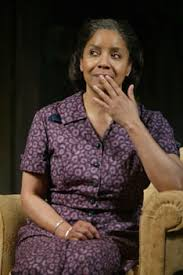 Character Connections: 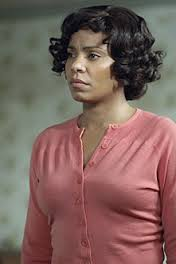 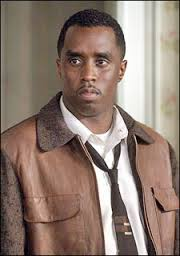 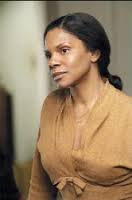 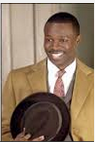 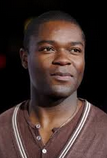 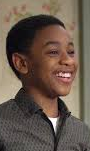 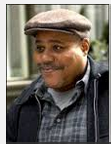 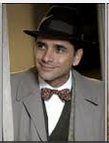 Film Viewing Guide: Follow answering guidelines to earn full points. Answer more than requested will equal extra credit points. Quality matters!Act I Scene One: Answer 4 of the 8 Questions-------------------------------------------Why did Walter ask Ruth what was wrong with her?Why was Ruth upset when Walter gave Travis the money?Who are Willy and Bobo?Walter said, "Damn my eggs . . . damn all the eggs that ever was!" Why?Who is Beneatha?Why was Mama getting a check for $10,000?Why did Beneatha say she wouldn't marry George?What was Beneatha's attitude towards God?Act I Scene Two: Answer 3 of the 7 Questions--------------------------------------------------------------Who is Joseph Asagai?What did Ruth find out at the doctor's office?Why is Asagai's present to Beneatha appropriate?Why is Asagai's nickname appropriate?What does Mama say is "dangerous"?Where did Ruth actually go instead of the doctor's office?Why did Mama call Walter a disgrace to his father's memory?Act II Scene One: Answer 2 of the 4 Questions-------------------------------------------------------------What was Beneatha's family doing when George came in?What are "assimilationist Negroes"?What did Mama do with her money?What was Walter's reaction to Mama's purchase? Ruth's reaction?Act II Scene Two: Answer 2 of the 3 Questions--------------------------------------------------------------How did Ruth find out Walter hadn't been going to work?What did Mama do for Walter?Act II Scene Three: Answer 2 of the 4 Questions------------------------------------------------------------Who was Karl Lindner, and why did he visit the Youngers' house?What was Walter's reaction to Lindner?What presents did Mama get?What news did Bobo bring to Walter?Act III: Answer 4 of the 7 Questions----------------------------------------------------------------------------Why didn't Beneatha want to be a doctor anymore?How did Asagai define "idealists" and "realists"?What does Asagai ask Beneatha to do?What fault does Mama find with herself?What solution does Walter have?Why didn't Walter take the money Lindner offered?Did the Youngers stay or move?Interpretive: Answer 2 of the 5 Prompts-----------------------------------------------------------------------What does the setting add to the story?Describe the relationship between Ruth and Walter.Describe the relationship between Mama and Walter.Describe the relationship between Beneatha and Walter.What function does the character of Travis serve in the play?Critical/Personal Response: Answer 1 of the 3 Prompts----------------------------------------------------Who is responsible for Walter's situation? Explain why.Why did the author include the element of Ruth's pregnancy? What did it add to the story?Who is the main character in the play? Justify your answer.Personal Response: Answer 1 of the 3 Prompts--------------------------------------------------------------Is the story of A Raisin in the Sun believable? Explain why it is or isn't.Suppose Walter would tell a friend about the events of this play fifteen years from the day they moved into the new house. What do you think he would say?What do you think happened to the Youngers after they moved to Clybourne Park?Quotations: Answer 2 of the 4 Prompts-----------------------------------------------------------------------Explain the importance or significance of each of the following quotations.Baby, don't nothing happen for you in this world 'less you pay somebody off.Once upon a time freedom used to be life--now it's money . . . . .No--it was always money, Mama. We just didn't know about it. We all tied up in a race of people that don't know how to do nothing but moan, pray and have babies! Sometimes it hard to let the future begin. 